VocabularyA  For each question, put a cross (x) under the English meaning that matches what you hear.You will hear each German word twice. Choose one correct answer only. (8 marks)B  For each question, put a cross (x) under the type of word you hear. 
You will hear each German word twice. Choose one correct answer only. (5 marks)C  Translate the underlined German word to complete each English sentence. (12 marks)(2 marks for items 1, 3, 4, and 8)1. Er hat drei Fragen.				He has three questions.2. Ich habe einen Bleistift aber kein Buch.	I have a pencil but no book.3. Ich kann die Flasche sehen.			I can see the bottle.4. Ich weiβ nicht.					I don’t know.5. Wer ist das?					Who is that?6. Du bist freundlich.				You are friendly.			7. Die Musik ist toll!					The music is great!8. Ich spiele samstags Fußball.			I play football on Saturdays.D  For each question, put a cross (x) under the word that best fits each category. 
Choose one correct answer only. (5 marks)E  Translate the underlined English words to complete the German sentence. (18 marks)(2 marks for items 2, 3 and 8 – one for word recall and one for capitalization of the noun. 2 marks for item 9 for word recall. 3 marks for item 5 – one for word recall, one for feminine -in ending, and one for capitalization of the noun. 3 marks for item 10 – two for word recall and one for word order) 1. Tomorrow is Monday.			Morgen ist Montag. 		(Write one word.)2. My brother is small.			Mein Bruder ist klein.		(Write one words.)	3. Today is Thursday.			Heute ist Donnerstag.		(Write one word.)4. Bye, Mr Schmidt!			Tschüss, Herr Schmidt!		(Write one word.)5. Lisl is my (female) friend.		Lisl ist meine Freundin.		(Write one word.)6. I can dance. 				Ich kann tanzen. 			(Write one word.)7. Can he help?				Kann er helfen?			(Write one word.)8. What is your favourite colour?	Was ist deine Lieblingsfarbe.	(Write one word.)9. Max is very old.				Max ist sehr alt.			(Write two words.)10. Do you have a pet?			Hast du ein Haustier?		(Write two words.)	Total marks available (Vocabulary): 48GrammarA Put a (X) next to the person the sentence is about. (4 marks)B Put a (X) next to the person the sentence is about. (2 marks)C Put a (X) next to the English meaning of the German sentence. (4 marks)D Write the correct determiner in the blanks to complete the German translations. (8 marks)E Write the plural version of each noun in the table below. (2 marks)Total marks available (Grammar): 20ABCD1.bookboardpicturesong1.2.Iyousheit2.3.to playto danceto winto be3.4.FridaySundayTuesdayWednesday4.5.redbigsmallgreen5.6.aboveoftentodaybelow6.7.yearwomangamehouse7.8.to haveto understandto thinkto know8.This word is a good example of …This word is a good example of …This word is a good example of …This word is a good example of …This word is a good example of …ABCD1.a dayan animala persona place2.an activitya placea question wordan adjective3.a montha numbera daya place4.a persona numbera colouran animal5.a question worda greetinga placean animalThis word is a good example of …This word is a good example of …This word is a good example of …This word is a good example of …This word is a good example of …ABCD1. a greetingGuten TagfalschBeispielHeft2. a numberBlumeTagelfneben3. a family memberSpielJuniKuchenSchwester4. an occasion SchuleGeburtstagnettsieben5. a question wordoftwannkeinund1 I  you [singular] she/he… ist nett.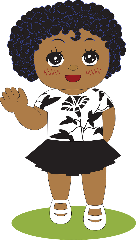 2 I  you [singular] she/he… singe.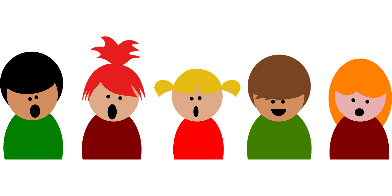 3 I  you [singular] she/he… habe ein Handy.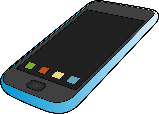 4 I  you [singular] she/he… schwimmst.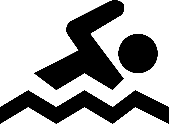 1 I  you [singular]… kannst eine Antwort lernen.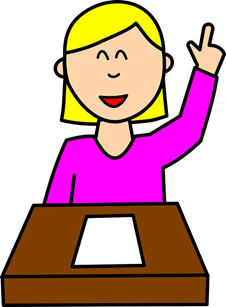 2 you [singular] she/he… kann ein Instrument spielen.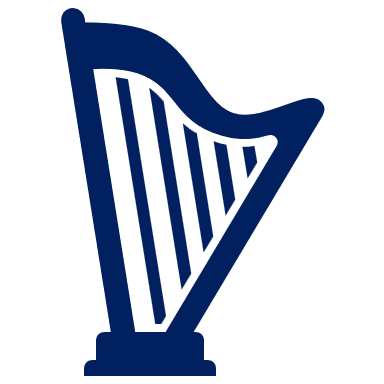 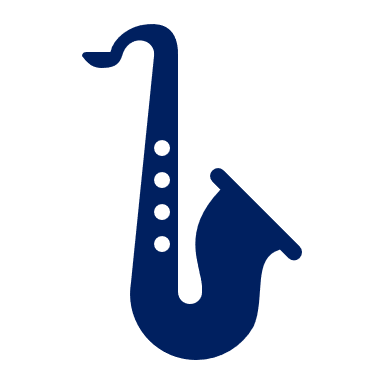 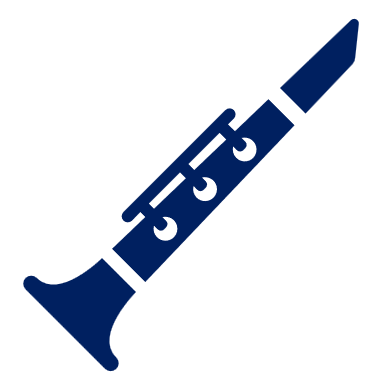 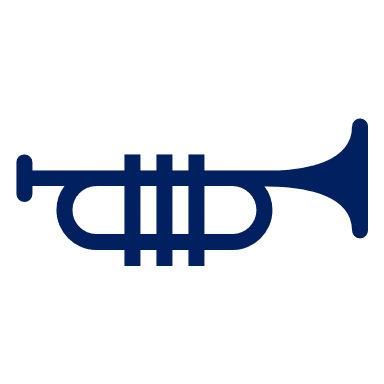 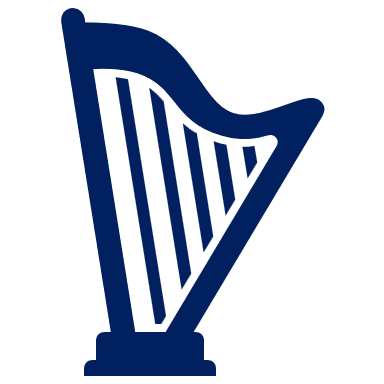 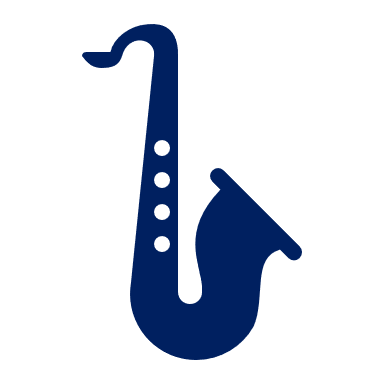 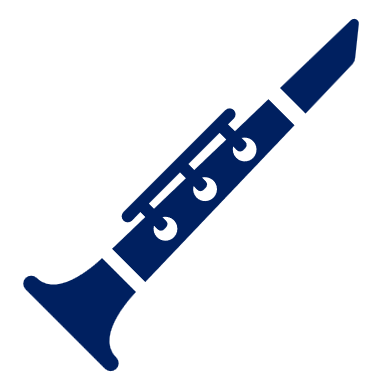 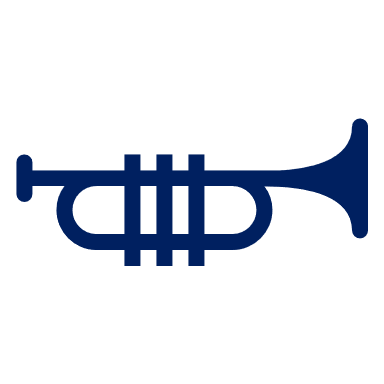 1Du bist nicht hier. You are here. You are not here.2Das ist kein Buch. That is a book. That is not a book.3Er gewinnt das Spiel. He wins the game. He does not win the game.4Sie tanzt nicht. She dances. She does not dance.1ein Fenster (nt)a window2der Hund (m)the dog3Das ist meine Mutter. (f)That is my mother.4Sie hat einen Bleistift. (m)She has a pencil.5Das ist deine Schule. (f)That is your school.6Du hast die Antwort. (f)You have the answer.7Hier ist sein Lehrer. (m)Here is his teacher.8Das ist ihr Heft. (nt)That is her exercise book.1ein Fuβballzwei Fuβbälle1one (a) footballtwo footballs2eine Personzwei Personen2one (a) persontwo people